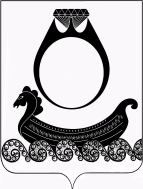   АДМИНИСТРАЦИЯ ГОРОДСКОГО ПОСЕЛЕНИЯ ПОСЁЛОК КРАСНОЕ-НА-ВОЛГЕ  КРАСНОСЕЛЬСКОГО МУНИЦИПАЛЬНОГО РАЙОНА КОСТРОМСКОЙ ОБЛАСТИП О С Т А Н О В Л Е Н И Е«  28 »  января  2019  года                                                           №25   О создании комиссии по определению границ населенных пунктов, образуемых из лесных поселков или военных городков, а также определению местоположения границ земельных участков, на которых расположены объекты недвижимого имущества, на которые возникли права граждан и юридических лиц, в целях их перевода из земель лесного фонда в земли населенных пунктов  городского поселения поселок Красное-на-Волге  Красносельского муниципального района Костромской области       В соответствии со статьей 24 Градостроительного кодекса Российской Федерации от 29 декабря 2004 г. № 190-ФЗ, Постановлением Правительства РФ от 28 января 2006 г. N 48 "О составе и порядке подготовки документации о переводе земель лесного фонда в земли иных (других) категорий", постановлением администрации Костромской области от 10.09.2018 года №381-а «Об утверждении порядка деятельности комиссии по определению границ населенных пунктов, образуемых из  лесных поселков или военных городков, а   также определению местоположения  границ земельных участков, на которых расположены объекты недвижимого имущества, на которые возникли права граждан и юридических лиц, в целях их перевода из земель лесного фонда в земли населенных пунктов   Костромской области» администрация городского поселения поселок Красное-на-Волге Красносельского муниципального района Костромской области ПОСТАНОВЛЯЕТ:1. Создать комиссию по определению границ населенных пунктов, образуемых из лесных поселков или военных городков, а также определению местоположения границ земельных участков, на которых расположены объекты недвижимого имущества, на которые возникли права граждан и юридических лиц, в целях их перевода из земель лесного фонда в земли населенных пунктов  городского поселения поселок Красное-на-Волге Красносельского муниципального района Костромской области (приложение №1).2. Утвердить прилагаемый Порядок деятельности, формирования и утверждении состава  комиссии по определению границ населенных пунктов, образуемых из лесных поселков или военных городков, а также определению местоположения границ земельных участков, на которых расположены объекты недвижимого имущества, на которые возникли права граждан и юридических лиц, в целях их перевода из земель лесного фонда в земли населенных пунктов  городского  поселения поселок Красное-на-Волге Красносельского муниципального района Костромской области (приложение № 1).       3.  Настоящее постановление вступает в силу с даты его подписания и подлежит официальному опубликованию, а также размещению  на официальном сайте администрации городского поселения поселок Красное-на-Волге Красносельского муниципального  района Костромской области в информационно-телекоммуникационной сети «Интернет».Глава городского поселения                                        В.Н. Недорезов                                                                                                                           Приложение №1 к                                                                   постановлению администрации городского поселения пос.  Красное-на-Волге                                                                                                                                                                                                                          Красносельского  муниципального района Костромской области                                                                      «28  »  января 2019 г. №25 Комиссияпо определению границ населенных пунктов, образуемых из  лесных поселков или военных городков, а   также определению местоположения  границ земельных участков, на которых расположены объекты недвижимого имущества, на которые возникли права граждан и юридических лиц, в целях их перевода из земель лесного фонда в земли населенных пунктов  городского поселения поселок Красное-на-Волге  Красносельского муниципального района Костромской области     - Недорезов Владимир Николаевич - глава городского поселения поселок Красное-на-Волге Красносельского муниципального района Костромской области, председатель комиссии;   - Мустафаева Ирина Дуйсеновна - заместитель заведующего отделом имущественных и земельных отношений администрации городского поселения поселок Красное-на-Волге Красносельского муниципального района Костромской области, заместитель председателя комиссии.	Члены комиссии:	- Хоменко Людмила Владимировна - заведующий отделом имущественных и земельных отношений администрации городского поселения поселок Красное-на-Волге Красносельского муниципального района Костромской области;	- Дворецкая Оксана Владимировна - ведущий эксперт по судебному и организационному  обеспечению отдела городского хозяйства администрации городского поселения поселок Красное-на-Волге Красносельского муниципального района Костромской области;	- Паршакова Ольга Александровна -   председатель комитета имущественных и земельных отношений администрации Красносельского муниципального района Костромской области (по согласованию).          -  Канаичева Наталья Евгеньевна -   заведующая отделом архитектуры и градостроительства председатель администрации Красносельского муниципального района Костромской области (по согласованию).             - Четверухина Александра Владимировна -  заместитель председателя комитета архитектуры и градостроительства  Костромской области (по согласованию).Приложение №2 к                                                                   постановлению администрации городского поселения пос.  Красное-на-Волге                                                                                                                                                                                                                          Красносельского  муниципального района Костромской области                                                                      «28  »  января 2019 г. №25 ПОРЯДОКДЕЯТЕЛЬНОСТИ КОМИССИИ ПО ОПРЕДЕЛЕНИЮ ГРАНИЦ НАСЕЛЕННЫХПУНКТОВ, ОБРАЗУЕМЫХ ИЗ ЛЕСНЫХ ПОСЕЛКОВ ИЛИ ВОЕННЫХ ГОРОДКОВ,А ТАКЖЕ ОПРЕДЕЛЕНИЮ МЕСТОПОЛОЖЕНИЯ ГРАНИЦ ЗЕМЕЛЬНЫХУЧАСТКОВ, НА КОТОРЫХ РАСПОЛОЖЕНЫ ОБЪЕКТЫ НЕДВИЖИМОГОИМУЩЕСТВА, НА КОТОРЫЕ ВОЗНИКЛИ ПРАВА ГРАЖДАН И ЮРИДИЧЕСКИХЛИЦ, В ЦЕЛЯХ ИХ ПЕРЕВОДА ИЗ ЗЕМЕЛЬ ЛЕСНОГО ФОНДА В ЗЕМЛИНАСЕЛЕННЫХ ПУНКТОВ ГОРОДСКОГО ПОСЕЛЕНИЯ ПОСЕЛОК КРАСНОЕ-НА-ВОЛГЕ КРАСНОСЕЛЬСКОГО МУНИЦИПАЛЬНОГО РАЙОНА КОСТРОМСКОЙ ОБЛАСТИ1. Комиссия по определению границ населенных пунктов, образуемых из лесных поселков или военных городков, а также определению местоположения границ земельных участков, на которых расположены объекты недвижимого имущества, на которые возникли права граждан и юридических лиц, в целях их перевода из земель лесного фонда в земли населенных пунктов городского поселения поселок Красное-на-Волге Красносельского муниципального района Костромской области (далее - Комиссия) создается с целью определения при подготовке проекта генерального плана поселения или городского округа границ населенных пунктов, образуемых из лесных поселков или военных городков, а также определения местоположения границ земельных участков, на которых расположены объекты недвижимого имущества, на которые возникли права граждан и юридических лиц, в целях их перевода из земель лесного фонда в земли населенных пунктов.2. В своей деятельности Комиссия руководствуется Конституцией Российской Федерации, федеральными законами, актами Президента Российской Федерации и Правительства Российской Федерации и иными нормативными правовыми актами, а также настоящим Порядком.3. Комиссия выполняет полномочия, предусмотренные частью 22 статьи 24 Градостроительного кодекса Российской Федерации.4. При определении границ земельного участка в целях установления границ населенного пункта, образуемого из лесного поселка, военного городка, решения Комиссии принимаются с учетом требований части 26 статьи 24 Градостроительного кодекса Российской Федерации.5. Комиссия создается по решению органа местного самоуправления поселения или городского округа Костромской области (далее - орган местного самоуправления) и формируется с учетом требований, установленных частью 20 статьи 24 Градостроительного кодекса Российской Федерации, при участии представителей исполнительных органов государственной власти Костромской области в сфере имущественных и земельных отношений, лесных отношений.6. Органы государственной власти, указанные в подпунктах 2-5 части 20 статьи 24 Градостроительного кодекса Российской Федерации, Общественная палата Костромской области обязаны представить в орган местного самоуправления кандидатуры представителей для участия в деятельности Комиссии в срок не позднее пятнадцати дней со дня поступления запроса органа местного самоуправления.7. Персональный состав Комиссии утверждается актом органа местного самоуправления.8. Руководство Комиссией осуществляется председателем Комиссии, а в период его отсутствия - заместителем председателя Комиссии.Председатель Комиссии осуществляет общее руководство деятельностью Комиссии, обеспечивает коллегиальность в обсуждении вопросов, распределяет обязанности и дает поручения членам Комиссии.При утверждении состава Комиссии из числа ее членов назначается секретарь Комиссии. Секретарь Комиссии осуществляет организационную и техническую работу по подготовке и проведению заседаний Комиссии, в том числе осуществляет проверку представляемых на рассмотрение Комиссии документов, материалов и информации, а также оформляет протокол заседания Комиссии по результатам ее заседаний.9. Заседания Комиссии проводятся по мере необходимости по решению главы органа местного самоуправления.10. Заседание Комиссии правомочно при наличии кворума, который составляет не менее двух третей членов состава Комиссии. Решения Комиссии принимаются открытым голосованием простым большинством голосов присутствующих на заседании членов Комиссии. В случае равенства голосов голос председателя Комиссии является решающим. Решение Комиссии оформляется в форме протокола заседания Комиссии, содержащего сведения, предусмотренные пунктом 15 настоящего Порядка.11. Выносимые на заседание Комиссии предложения относительно местоположения границ населенных пунктов, образуемых из лесных поселков, военных городков, с учетом площади и количества расположенных в границах таких лесных поселков, военных городков земельных участков, не используемых в целях лесного хозяйства, предложения о сохранении или ликвидации лесного поселка, военного городка с переселением граждан с учетом мнения населения указанных лесного поселка, военного городка, относительно местоположения границ земельных участков должны иметь соответствующие правовые обоснования.Комиссия рассматривает на своих заседаниях документы и информацию, поступившие от органа местного самоуправления:сведения о местоположении и площади предлагаемых к образованию населенных пунктов из лесных поселков, военных городков (далее - образуемые населенные пункты), с указанием площади земельных участков, не используемых в целях лесного хозяйства;сведения о местоположении и площади земельных участков, на которых расположены объекты недвижимого имущества, на которые возникли права граждан и юридических лиц (далее - территории, предлагаемые к переводу);утвержденная в составе генерального плана карта границ населенных пунктов поселения или городского округа с реквизитами акта об утверждении;расчет и оценка возможности обеспечения плотности застройки территории образуемого населенного пункта не ниже 30 процентов, а также возможности включения в границы образуемого населенного пункта объектов социального и коммунально-бытового назначения, обслуживающих население образуемого населенного пункта;расчет и оценка минимально допустимого уровня обеспеченности населения образуемого населенного пункта объектами регионального и местного значения, а также территориальной доступности таких объектов для населения образуемого населенного пункта в соответствии с нормативами градостроительного проектирования Костромской области и нормативами градостроительного проектирования поселения или городского округа (с указанием источника официального опубликования нормативов градостроительного проектирования поселения или городского округа) (далее - нормативы градостроительного проектирования);оценка финансово-экономической возможности обеспечения образуемых населенных пунктов объектами регионального и местного значения в целях соблюдения требований нормативов градостроительного проектирования;итоги собрания граждан по образованию населенного пункта из лесного поселка, военного городка или ликвидации лесного поселка, военного городка с переселением граждан, проведенного в соответствии с Федеральным законом от 6 октября 2003 года N 131-ФЗ "Об общих принципах организации местного самоуправления в Российской Федерации" (протокол собрания);анализ предлагаемых границ образуемого населенного пункта в части отсутствия изломанности границ с приложением схемы границ образуемого населенного пункта;выписка из Единого государственного реестра недвижимости по объектам недвижимого имущества, на которые возникли права граждан, юридических лиц в границах территории, планируемой к переводу;иные документы и информацию.Комиссия вправе запрашивать документы, материалы и информацию, необходимые для принятия решения по рассматриваемым вопросам. Перечень документов, материалов и информации, необходимых для принятия решения по рассматриваемым вопросам, утверждается органом местного самоуправления.12. Член Комиссии, не согласный с принятым решением, имеет право в письменном виде изложить свое особое мнение, которое прилагается к протоколу Комиссии.13. При возникновении прямой или косвенной заинтересованности члена Комиссии, которая может привести к конфликту интересов при рассмотрении вопроса, включенного в повестку дня заседания Комиссии, он обязан до начала заседания Комиссии известить в письменной форме председателя Комиссии. По решению председателя Комиссии соответствующий член Комиссии не принимает участия в рассмотрении указанного вопроса.14. Повестка заседания Комиссии, а также протокол заседания Комиссии публикуются на официальном сайте поселения или городского округа в информационно-телекоммуникационной сети "Интернет".15. В протоколе заседания Комиссии указываются:1) дата заседания Комиссии;2) время и место проведения заседания Комиссии;3) список присутствовавших на заседании членов Комиссии;4) повестка заседания Комиссии;5) документы, материалы и информация, рассматриваемые для принятия решения по вопросам повестки заседания Комиссии;6) предложения, предусмотренные частью 22 статьи 24 Градостроительного кодекса Российской Федерации, по каждому вопросу повестки дня;7) результат голосования по предложениям, подготовленным Комиссией, по каждому вопросу повестки дня;8) особое мнение члена Комиссии;9) срок направления протокола заседания Комиссии в администрацию Костромской области.16. Протокол заседания Комиссии подписывается всеми присутствовавшими на заседании членами Комиссии.17. Предложения, указанные в части 22 статьи 24 Градостроительного кодекса Российской Федерации, утверждаются администрацией Красносельского муниципального района  Костромской области.